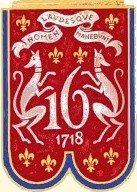 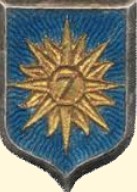 16àme Régiment de Dragons                                                                                                                                          		                  7ème Régiment de CuirassiersDEMANDE D’ADHESION A L’AMICALEJe désire adhérer à l’amicale du 16ème Dragons et du 7ème CuirassiersNOM : ……………………………………………………………………………………………………………………….PRENOMS : ……………………………………………………………………………………………………………….A servi au 16ème Dragons / 7ème Cuirassiers (1)Grade : …………………………. Contingent : …………………………..  Active / Appelé (1) Escadron : ……………….Peloton ou Service : …………………………………………………………………………………………………………………………Grade au départ du 16ème Dragons / 7ème Cuirassiers (1) : ………………………………………………………………..Adresse rue : …………………………………………………………………………………………………………………………………..................................Complément d’adresse : …………………………………………………………………………………………………………………………………………………Code postal : ……………………………………… Ville : …………………………………………………………………………………………………………………Téléphones fixe : ……………................ Portable : …………………………. Adresse courriel : ……………………………………………………….Le montant de la cotisation est libreDemande à retourner à :AMICALE DU 16ème DRAGONS et du 7ème CUIRASSIERSMonsieur Francis JOLLANT    11, La Carmedaie    22230 TREMORELAccompagnée du règlement de votre cotisation (Chèque à l’ordre de l’amicale du 16ème DRAGONS et du 7ème CUIRASSIERS).Date : ……………………………………………                                                       Signature :Rayez les mentions inutiles